Biztonságtechnikai AdatlapAz Európai Közösség 1907/2006/EK rendelet II. melléklete (Art. 31)Termék neve:BRAKLUBE PLUS PROFelülvizsgálat dátuma:29.06.17 Version : 2.0Ref. sz.:BDS001895_15_20170629 (HU)Kibocsátás dátuma:BDS001895_20161020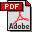 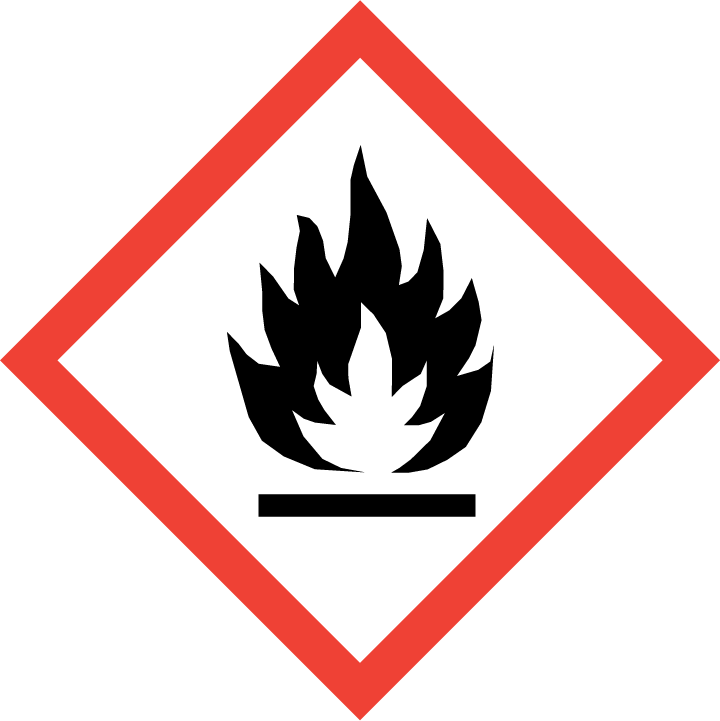 